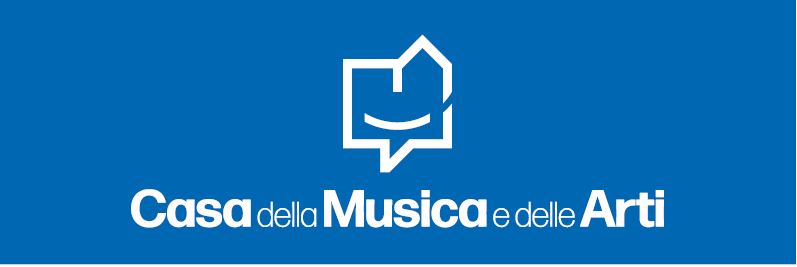 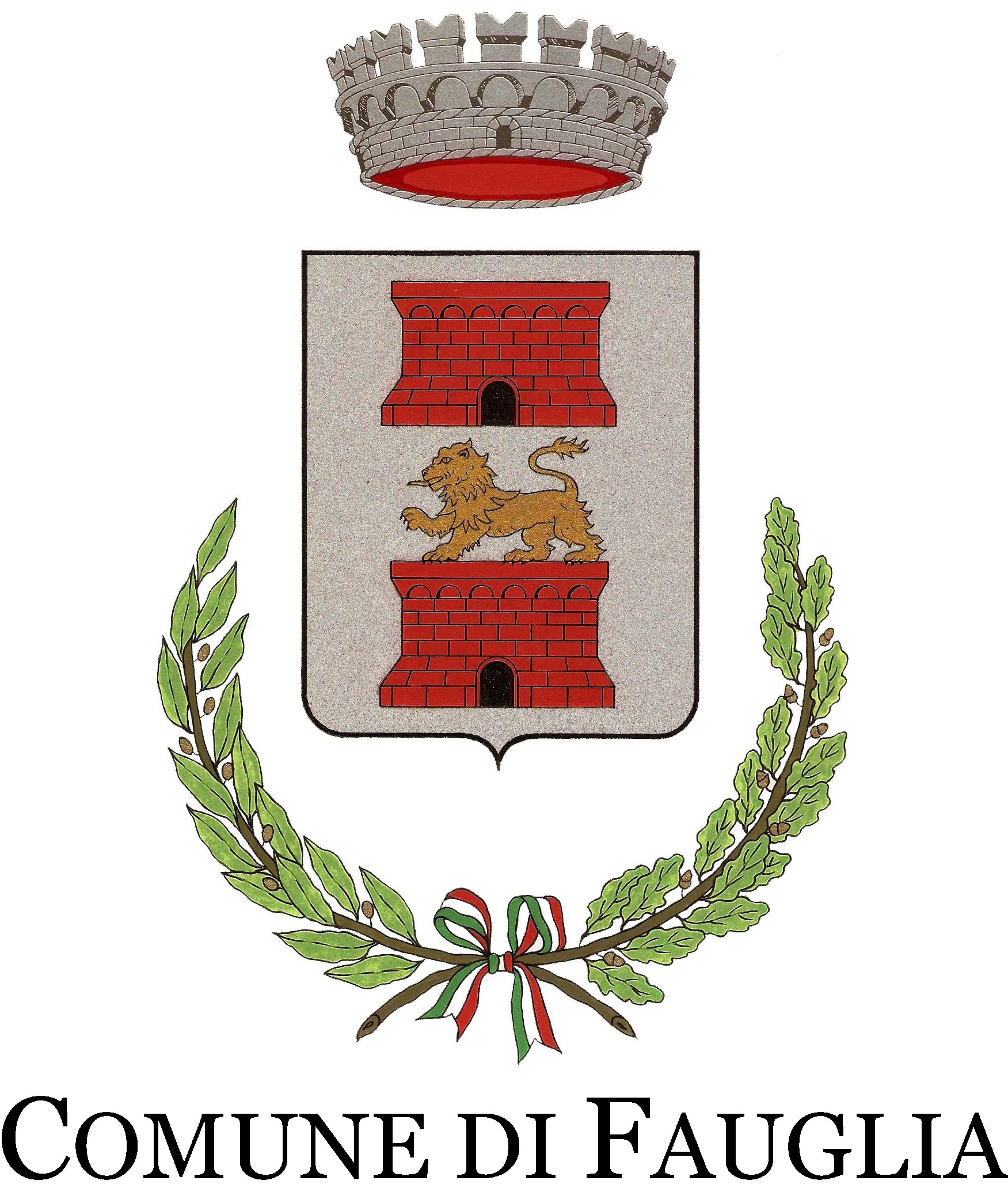 La Casa della Musica e delle Arti con il Patrocinio del Comune di FaugliaOrganizza da Mercoledì 14 Novembre 2018 ore 21,15 unCORSO BASE DI FOTOGRAFIA DIGITALEInsegnanteFAUSTO MEINI (Fotografo Amatoriale)Il corso base di fotografia è rivolto a chi vuole imparare la fotografia partendo da zero o chi ha competenze di base e vuole approfondire e consolidare le proprie conoscenze.Ci sarà un incontro settimanale a partire da Mercoledì 14 Novembre, nei locali del Teatro di Fauglia (PI) in Piazza Trento e Trieste N°1. Saranno proposte anche uscite fotografiche nei fine settimana in luoghi di alto interesse fotografico per mettere in pratica la teoria, i luoghi saranno mostrati con dettagliato programma durante gli incontri settimanali. Il corso avrà termine nel mese di giugno.Gli argomenti che tratteremo sono:Conoscenza della propria macchina fotografica, la composizione, tempi e diaframmi, la profondità di campo, l'esposizione, Obiettivi loro funzioni e loro impiego. Accessori: Treppiedi, Telecomandi, Filtri a lastra e a vite, Trigger.Nozioni di varie tecniche compreso l'Infrarosso e lezioni di Post Produzione con i propri scatti.Per chi non è in possesso di Macchine Fotografiche, per la durata del corso sarà possibile usufruire di Macchine Fotografiche Professionali Nikon messe a disposizione dall'Insegnante. Al termine del Corso verrà rilasciato un Attestato di Partecipazione.Per info e iscrizioni Barbara 328 3562036  Fausto 329 0041908